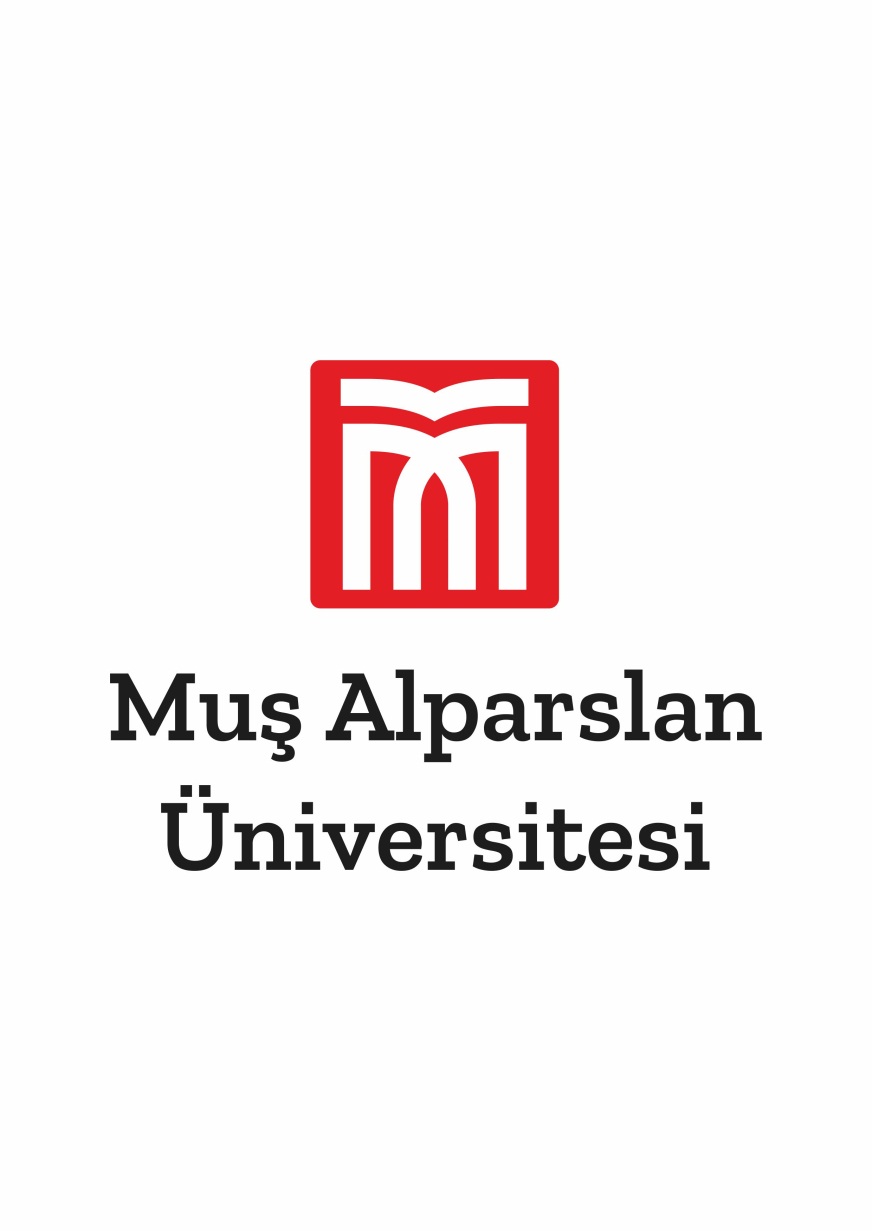 …………………. BÖLÜMÜ BAŞKANLIĞI’NABölümünüz.…............................ numaralı öğrencisiyim. 2022 – 2023 Eğitim-Öğretim Yılı bahar yarıyılında verilecek pedagojik formasyon eğitimi derslerini almak istiyorum.Gereğinin yapılmasını arz ederim. ..... /..... / 2023Adres  : ................................................ 		    Adı Soyadı - İmza	                        ................................................		................................................TEL : ...........................................